UNDERGRADUATE CURRICULUM COMMITTEE (UCC)
PROPOSAL FORM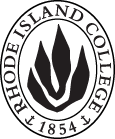 Cover page						Scroll over blue text to see further instructionsB.  NEW OR REVISED COURSESD. SignaturesD.1. ApprovalsChanges that affect General Education in any way MUST be approved by ALL Deans and COGE Chair.Changes that directly impact more than one department/program MUST have the signatures of all relevant department chairs, program directors, and relevant dean (e.g. when creating/revising a program using courses from other departments/programs). Check UCC manual 4.2 for further guidelines on whether the signatures need to be approval or acknowledgement.Proposals that do not have appropriate approval signatures will not be considered. Type in name of person signing and their position/affiliation.Send electronic files of this proposal and accompanying catalog copy to curriculum@ric.edu and a printed or electronic signature copy of this form to the current Chair of UCC. Check UCC website for due dates.D.2. AcknowledgementsA.1. Course or programMGT 455: GLOBAL LOgistics and Enterprise managementMGT 455: GLOBAL LOgistics and Enterprise managementMGT 455: GLOBAL LOgistics and Enterprise managementMGT 455: GLOBAL LOgistics and Enterprise managementReplacing MGT 455: strategic operations managementMGT 455: strategic operations managementMGT 455: strategic operations managementMGT 455: strategic operations managementA.2. Proposal typeCourse: revisionCourse: revisionCourse: revisionCourse: revisionA.3. OriginatorMike CaseyHome departmentManagement and MarketingManagement and MarketingManagement and MarketingA.4. RationaleThe title ‘Global Logistics and Enterprise Management’ more accurately reflects the context and content of the course, and should replace the current Strategic Operations Management title.The title ‘Global Logistics and Enterprise Management’ more accurately reflects the context and content of the course, and should replace the current Strategic Operations Management title.The title ‘Global Logistics and Enterprise Management’ more accurately reflects the context and content of the course, and should replace the current Strategic Operations Management title.The title ‘Global Logistics and Enterprise Management’ more accurately reflects the context and content of the course, and should replace the current Strategic Operations Management title.The title ‘Global Logistics and Enterprise Management’ more accurately reflects the context and content of the course, and should replace the current Strategic Operations Management title.A.5. Date submittedApril 20, 2016 A.6. Semester effective A.6. Semester effectiveFall 2016Fall 2016A.7. Resource impactFaculty PT & FT: NoneNoneNoneNoneA.7. Resource impactLibrary:NoneNoneNoneNoneA.7. Resource impactTechnologyNoneNoneNoneNoneA.7. Resource impactFacilities:NoneNoneNoneNoneA.8. Program impactHave the title better reflect the course content.Have the title better reflect the course content.Have the title better reflect the course content.Have the title better reflect the course content.Have the title better reflect the course content.A.9. Student impactMake the course content clearer to the student.Make the course content clearer to the student.Make the course content clearer to the student.Make the course content clearer to the student.Make the course content clearer to the student.A.10. The following screen tips are for information on what to do about catalog copy until the new CMS is in place; check the “Forms and Information” page for updates. Catalog page.   Where are the catalog pages?   Several related proposals?  Do not list pages here. All catalog copy for a proposal must be contained within a single file; put page breaks between sections. Make sure affected program totals are correct if adding/deleting course credits.A.10. The following screen tips are for information on what to do about catalog copy until the new CMS is in place; check the “Forms and Information” page for updates. Catalog page.   Where are the catalog pages?   Several related proposals?  Do not list pages here. All catalog copy for a proposal must be contained within a single file; put page breaks between sections. Make sure affected program totals are correct if adding/deleting course credits.A.10. The following screen tips are for information on what to do about catalog copy until the new CMS is in place; check the “Forms and Information” page for updates. Catalog page.   Where are the catalog pages?   Several related proposals?  Do not list pages here. All catalog copy for a proposal must be contained within a single file; put page breaks between sections. Make sure affected program totals are correct if adding/deleting course credits.A.10. The following screen tips are for information on what to do about catalog copy until the new CMS is in place; check the “Forms and Information” page for updates. Catalog page.   Where are the catalog pages?   Several related proposals?  Do not list pages here. All catalog copy for a proposal must be contained within a single file; put page breaks between sections. Make sure affected program totals are correct if adding/deleting course credits.A.10. The following screen tips are for information on what to do about catalog copy until the new CMS is in place; check the “Forms and Information” page for updates. Catalog page.   Where are the catalog pages?   Several related proposals?  Do not list pages here. All catalog copy for a proposal must be contained within a single file; put page breaks between sections. Make sure affected program totals are correct if adding/deleting course credits.A.10. The following screen tips are for information on what to do about catalog copy until the new CMS is in place; check the “Forms and Information” page for updates. Catalog page.   Where are the catalog pages?   Several related proposals?  Do not list pages here. All catalog copy for a proposal must be contained within a single file; put page breaks between sections. Make sure affected program totals are correct if adding/deleting course credits.Old (for revisions only)NewB.1. Course prefix and number MGT 455MGT 455B.2. Cross listing number if anyB.3. Course title Strategic Operations ManagementGlobal Logistics and Enterprise ManagementB.4. Course description B.5. Prerequisite(s)B.6. OfferedB.7. Contact hours B.8. Credit hoursB.9. Justify differences if anyB.10. Grading system B.11. Instructional methodsB.12.CategoriesB.13. Is this an Honors course?B.14. General EducationB.15. How will student performance be evaluated?B.16. Redundancy statementB. 17. Other changes, if anyB.18. Course learning outcomesStandard(s)How will they be measured?Understand theories of organizations and why they existGrades on presentations, papers and exams; discretion of instructor for class participationLearn how organizations are designedGrades on presentations, papers and exams; discretion of instructor for class participationReview theories critically and apply them to real-world situationsGrades on presentations, papers and exams; discretion of instructor for class participationDevelop skills in oral and written communication and presentingGrades on presentations, papers and examsB.19. Topical outlineNamePosition/affiliationSignatureDateMichael CaseyChair of Management and MarketingJeanne HaserInterim Dean of SOMTab to add rowsNamePosition/affiliationSignatureDateTab to add rows